DIGESTIVE SYSTEM TEST REVIEW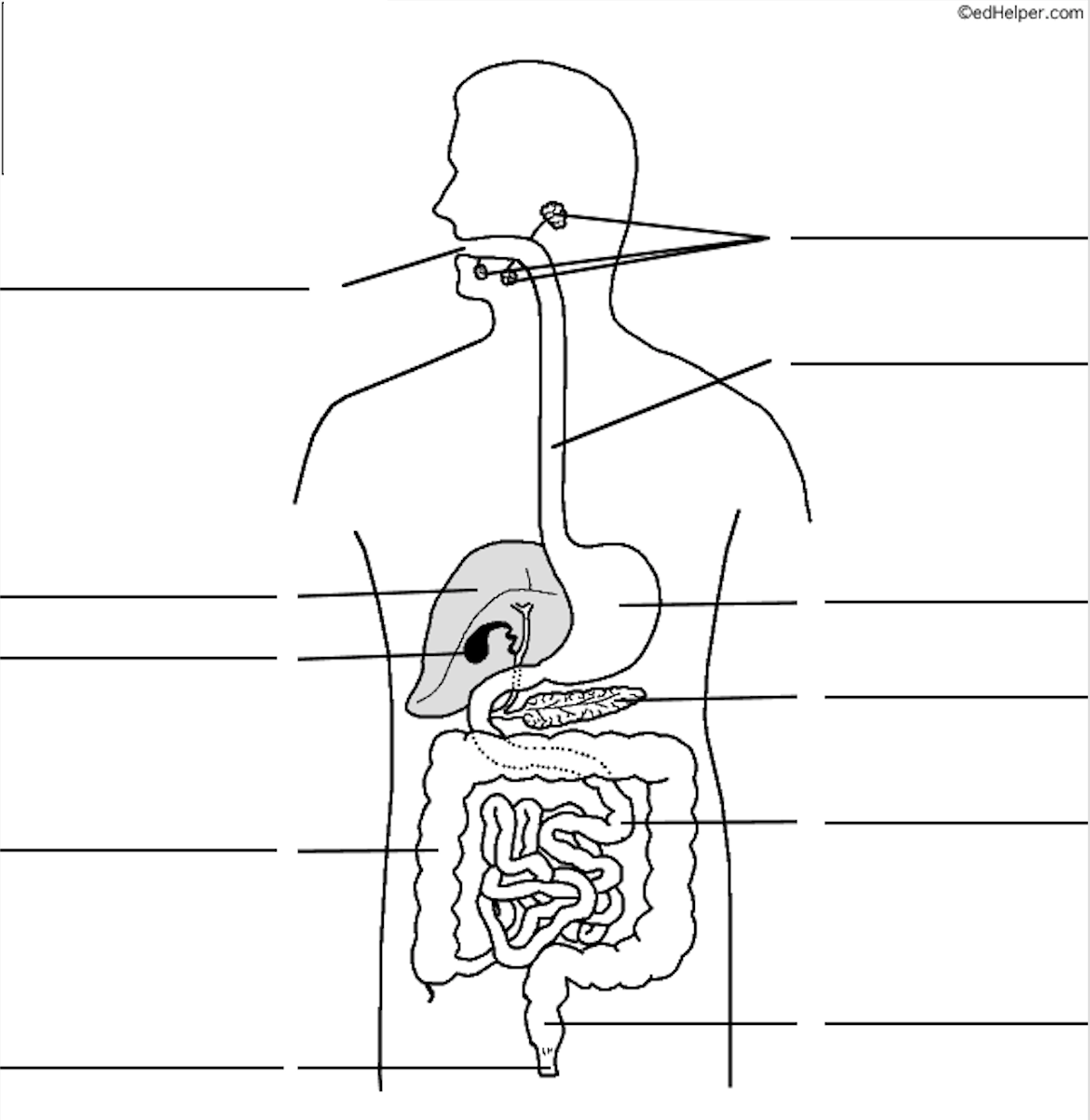 Make sure you can label a diagram of the digestive system.  You won’t have a word bank!  Five main functions of the digestive systemKnow the function of each of the organs of the digestive system. Sphincters! 3 types of Mechanical Digestion – be able to explain and know where they occurChemical Digestion and enzymes to know.  Make sure you know where it is produced, what its substrate is, and what it breaks it down into LipaseAmylaseMaltasePepsinTrypsinBe able to explain how absorption occurs in the small intestine (lots of info here) and the large intestine.  Secretions and where they come from:SalivaHydrochloric acid Stomach mucous BileEnzymesDraw and label an enzyme.  Include the enzyme, substrate, and the active site.How enzymes work and factors that affect their reactions (there are five of them)Know the six basics nutrients and their characteristicsBe able to identify lipid, carb, and protein molecules and the differences between them. 